TEMAT: OCHRONA PRZECIWPOWODZIOWA A WYSTEPOWANIE I SKUTKI POWODZI.Podręcznik – str. 170 – 174 - przeczytaj informacje z podręcznikaMateriały dodatkowe:https://epodreczniki.pl/a/zagrozenia-naturalne---powodzie/DmBpBjN0oTemat zapisz w zeszycie.Przepisz i uzupełnij notatkę.Podaj przyczyny powodzi.Skutki powodzi:Skutki pierwotne (bezpośrednie):zniszczone lub uszkodzone budynki (nie tylko mieszkalne, ale też użyteczności publicznej oraz zakłady pracy),zalane i zniszczone drogi, mosty, linie kolejowe i energetyczne, gazociągi,uszkodzone wały przeciwpowodziowe oraz urządzenia wodne,naniesione duże ilości połamanych drzew, błota i kamieni,osunięcia gruntu.Skutki wtórne (pośrednie):skażenie chemiczne i bakteriologiczne środowiska,skażenie chemiczne i bakteriologiczne zapasów żywności i wody pitnej,choroby i epidemie.Jakie obszary w Polsce są zagrożone powodzią?Czym jest cofka? Podaj nazwy dwóch regionów w Polsce szczególnie narażonych na występowanie cofki.W jaki sposób należy przeciwdziałać powodziom?TEMAT: WARUNKI PRODUKCJI ENERGII Z RÓŻNYCH ŹRÓDEŁ.Podręcznik str. 175 – 177 - przeczytaj informacje z podręcznikaTemat zapisz w zeszycie.Przepisz i uzupełnij notatkę.Źródła energii dzieli się na odnawialne i nieodnawialne.Najzasobniejsze złoża węgla brunatnego oraz największa elektrownia opalana tym surowcem w Polsce znajduje się w województwie łódzkim.Lokalizacja elektrowni opalanych węglem brunatnym wiąże się ściśle z występowaniem złóż tego surowca.Na znacznych obszarach województwa łódzkiego i pomorskiego występują bardzo dobre warunki wiatrowe.Ustal, które z podanych informacji dotyczą województwa łódzkiego, a które – pomorskiego. Następnie wstaw znak X we właściwe rubryki tabeli.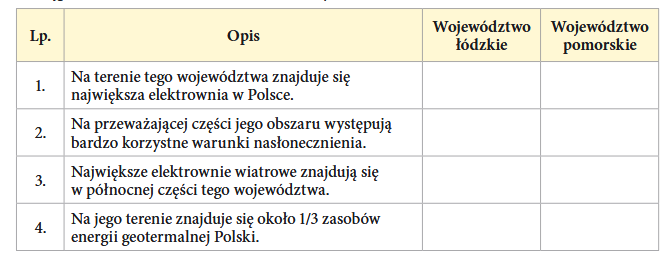 Na podstawie atlasu geograficznego oraz map znajdujących się w podręczniku (s. 43 i 176) zaznacz poprawne dokończenia zdań.Lepsze warunki do rozwoju energetyki cieplnej wykorzystującej ropę naftową lub gaz ziemny występują w okolicy Łodzi niż w okolicy Gdańska / w okolicy Gdańska niż w okolicy Łodzi.Lepsze warunki do rozwoju energetyki geotermalnej występują w okolicy Łodzi niż w okolicy Gdańska / w okolicy Gdańska niż w okolicy Łodzi.Lepsze warunki do rozwoju energetyki słonecznej występują w okolicy Łodzi niż w okolicy Gdańska / w okolicy Gdańska niż w okolicy Łodzi.